Questions sur le texte: roman policier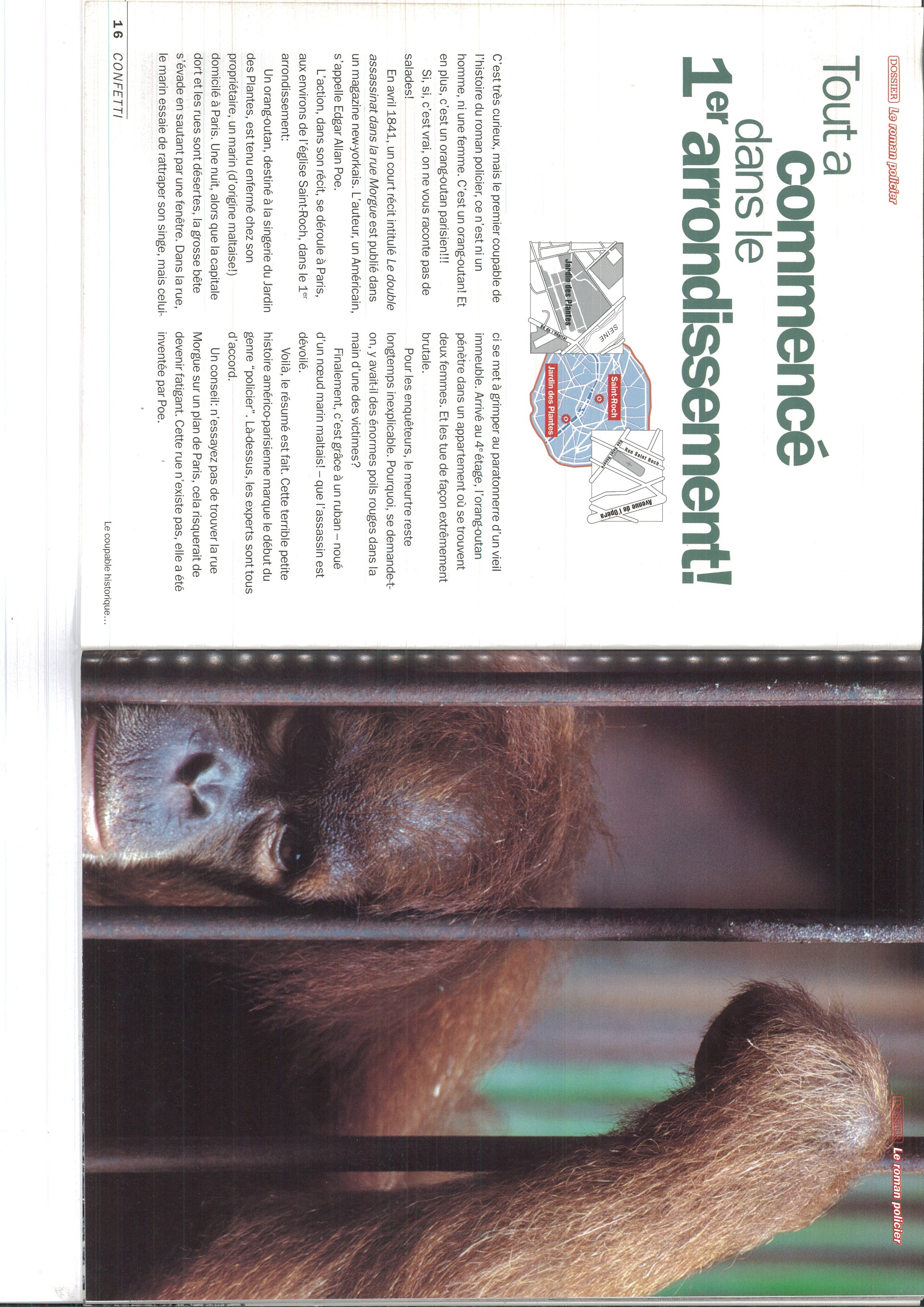 1 qui a inventé le roman policier?2 dans quelle ville se déroule ce premier roman?3 nous sommes en quelle année?4 comment s’appelle cette histoire?5 qui a été assassiné?6 qui est l’assassin?7 que faisait le singe à Paris?8 que se passe-t-il une nuit?9 qui est le propriétaire du singe? quelle est sa profession et d’où vient-il?10 où se trouve la rue Morgue?11 que veut dire morgue ?12 grâce à quoi la police résout-elle ce mystère?